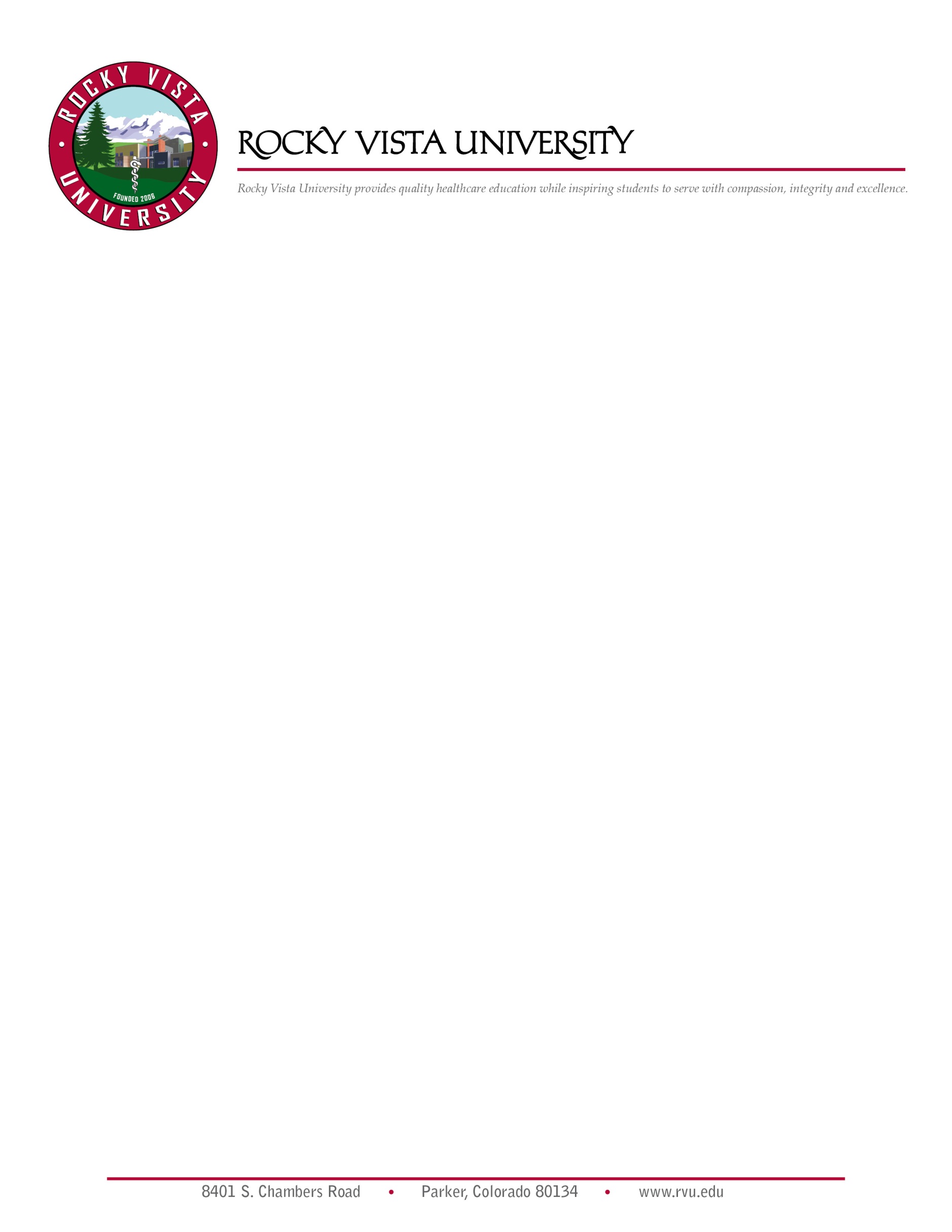 Explanation of Victims’ RightsRVU will assist victims of sexual assault, domestic violence, and stalking and will provide each victim with a written explanation of their rights.In both Colorado and Utah, a victim of domestic violence, dating violence, sexual assault or stalking has the following rights: treatment with fairness, respect and dignity, information on all charges filed and assurance of swift and fair resolution of the proceeding, notification of any change in the status of the accused, input into decisions regarding plea bargains, and to be present and to have input into sentencing and parole hearings, restitution or civil remedy, release of property after the case is settled and it is no longer needed as evidence, be informed about what steps can be taken if he or she is subjected to intimidation or harassment, employer intercession, notification of all case dispositions including appeals, timely notification of all court dates, translation services, intervention with creditors, landlords and employers, legal resources, rehabilitative services, transportation and child care services, information about obtaining public records, including police reports, information about protective orders.  Further, Rocky Vista University complies with Colorado and Utah law in recognizing orders of protection by: Any person who obtains an order of protection from Colorado, Utah, or any reciprocal state (Alabama, Alaska, Arizona, Arkansas, Delaware, Florida, Georgia, Idaho, Indiana, Iowa, Kansas, Kentucky, Louisiana, Michigan, Mississippi, Missouri, Montana, Nebraska, New Hampshire, New Mexico, North Carolina, North Dakota, Oklahoma, Pennsylvania, South Dakota, Tennessee, Texas, West Virginia, Wisconsin, and Wyoming) should provide a copy to RVUPSS and the Office of the Title IX Coordinator.  A complainant may then meet with RVUPSS to develop a Safety Action Plan, which is a plan for RVUPSS and the victim to reduce risk of harm while on campus or coming and going from campus. This plan may include, but is not limited to: escorts, special parking arrangements, providing a temporary cellphone, changing classroom location or allowing a student to complete assignments from home, etc. Protection from abuse orders may be available through the respective county you reside, or by contacting local law enforcement agency.  To the extent of the victim’s cooperation and consent, RVU Offices, including the Office of the Dean, Admissions, Student Affairs & Services, Presidential, Legal & Compliance, Human Resources, Information Services, Clinical Affairs, and Public Safety & Security will work cooperatively to ensure that the complainant's health, physical safety, work and academic status are protected, pending the outcome of a formal university investigation of the complaint. For example, if reasonably available, a complainant may be offered changes to academic, living, or working situations in addition to counseling, health services and assistance in notifying appropriate local law enforcement. The Title IX Coordinator and RVUPSS will assist a victim with these accommodations. Additionally, personal identifiable information about the victim will be treated as confidential and only shared with persons with a specific need to know who are investigating/adjudicating the complaint or delivering resources or support services to the complainant.  The University does not publish the name of crime victims nor house identifiable information regarding victims in the RVUPSS departments Daily Crime Log or online.  Victims may request that directory information on file be removed from public sources by request from the Office of Student Affairs.PARKER CAMPUSResources for victims of Domestic Violence, Sexual Assault & StalkingON-CAMPUS*RVU is required to provide existing counseling, health, mental health, victim advocacy, legal assistance, and other services on and off campus.IN THE METRO PARKER AREA*RVU is required to provide existing counseling, health, mental health, victim advocacy, legal assistance, and other services on and off campus.Other resources available to persons who report being the victim of sexual assault or domestic violence include:http://www.ccasa.org/ - Colorado Coalition Against Sexual Assaulthttp://ccadv.org/ - Colorado Coalition Against Domestic Violencehttp://coavp.org/ - Colorado LGBTQ anti-violence program			   http://amensproject.com/colorado - Colorado male survivors of abuse http://www.rainn.org – Rape, Abuse and Incest National Networkhttp://www.ovw.usdoj.gov/sexassault.htm - Department of Justicehttp://www2.ed.gov/about/offices/list/ocr/index.html -Department of Education, Office of Civil Rights	IVINS CAMPUSResources for victims of Domestic Violence, Dating Violence, Sexual Assault & StalkingON-CAMPUSIN THE METRO SANTA CLARA-IVINS AREA*Required to provide existing counseling, health, mental health, victim advocacy, legal assistance, and other services on and off campus.Other resources available to persons who report being the victim of sexual assault or domestic violence include:	https://intermountainhealthcare.org/locations/dixie-regional-medical-center/ - Suicide 	Crisis Line             https://dovecenter.org/ - Crisis Shelter – Dove Center	https://justice.utah.gov/Crime/cvr_grants.html - Utah Office for Victims of Crime	https://www.hhs.gov/ocr/about-us/contact-us/index.html - Utah Office of Civil RightsCounselingKade Rucker8401 S. Chambers Rd.  Parker, CO 80134720-875-2896RVU Health Center8401 S. Chambers Rd.  Parker, CO 80134720-875-2880Campus Public Safety & Security8401 S. Chambers Rd.  Parker, CO 80134720-875-2892Office of the Title IX CoordinatorLaura Dement8401 S. Chambers Rd.  Parker, CO 80134720-874-2481Director of Student Life, Dr. Zeerak Haider8401 S. Chambers Rd.  Parker, CO 80134720-874-2471Associate Dean of Student Affairs, Amy Schlueter8401 S. Chambers Rd.  Parker, CO 80134720-874-2483Anonymous Help/Tip Hotline8401 S. Chambers Rd.  Parker, CO 80134303-708-8185Parker Police Department18600 E. Lincoln Meadows Pkwy. Parker, CO 80134303-841-9800South Metro Fire Rescue Authority9195 E. Mineral Ave. Centennial, CO 80112720-989-2000Parker Adventist Hospital9395 Crown Crest Blvd. Parker, CO 80138303-269-4000Medical Center of Aurora1501 S. Potomac St. Aurora, CO 80012303-695-2600Denver Safe House1649 Downing St. Denver, CO 80218303-318-9989Women’s Crisis & Family Outreach CenterCastle Rock, CO 80104303-688-8484 (24 Hours)Rape Assistance & Awareness Program1120 Lincoln St. Suite 700 Denver, CO 80203303-322-7273 (English)303-329-0031 (Spanish)Douglas County Sheriffs4000 Justice Way, Castle Rock, CO 80109303-660-7500Douglas County Court4000 Justice Way, Castle Rock, CO 80109303-663-7200Department of Public Safety and Security255 E. Center St. Ivins, UT 84738435-222-1300Mental Health and Wellness Counselor, Kathy Killian-Harmon255 E. Center St. Ivins, UT 84738435-222-1257Title IX Coordinator, Laura Dement8401 S. Chambers Rd. Parker, CO 80134720-874-2481Student Affairs255 E. Center St. Ivins, UT 84738435-222-1270Dean, Dr. David Park255 E. Center St. Ivins, UT 84738435-222-1238Assistant Dean of Students, Dr. David Roos255 E. Center St. Ivins, UT 84738435-222-1252Anonymous Tip Hotline255 E. Center St. Ivins, UT 84738435-222-1313Santa Clara/Ivins Police Department2603 Santa Clara Drive, Santa Clara, UT 84765435-652-1122Santa Clara/Ivins Fire Department90 Center Street, Ivins, UT 84738435-673-6712Washington County Sheriff’s Department620 S 5300 W, Hurricane, UT 84737435-656-6500Washington County Justice Court87 N 200 E #301, St. George, UT 84770435-634-5728Utah Highway Patrol620 5300 W #216, Hurricane, UT 84737435-634-2890Dixie Regional Medical Center,515 S 300 E, St. George, UT 84770435-251-1000Crisis Shelter – Dove Center1240 E 100 S #221, St. George, UT 84790435-628-1204Victim / Court Advocates435-627-4399Utah Office for Victims of Crime800-621-744424 Hr. Rape Crisis Hotline888-421-1100